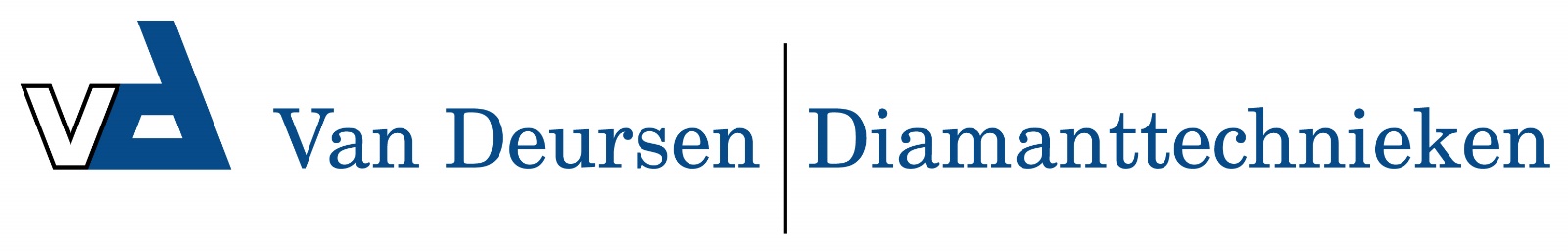 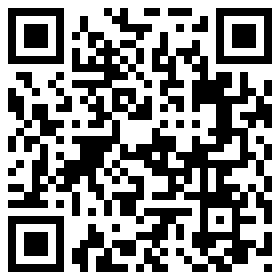 Levelling Keggen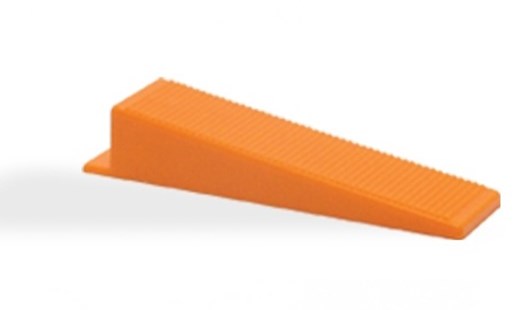 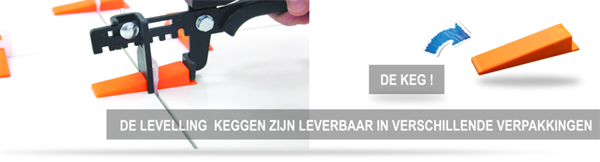 Het aantal keggen die u nodig heeft is afhankelijk van de omvang van uw tegelklus. Aangezien de keggen meerdere malen te gebruiken zijn kan het zijn dat u minder keggen dan clips nodig heeft.  Gebruik onze online calculatie tool om te berekenen hoeveel levelling clips u nodig heeft. Om de keg te fixeren in de levelling clip heeft u een tegeltang nodig.Verkrijgbaar in zak per:100 stuks
250 stuks
500 stuks
1000 stuks